U.S. Department of Commerce[Bureau Name]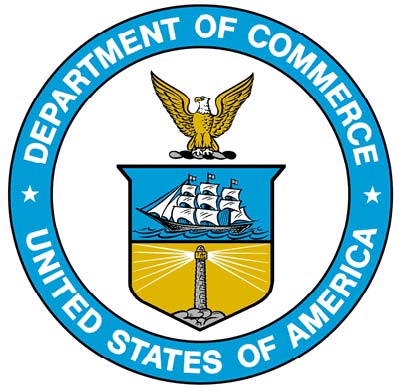 Privacy Impact Assessment for the[IT System Name]Reviewed by:  	_____________________________________, Bureau Chief Privacy Officer  Concurrence of Senior Agency Official for Privacy/DOC Chief Privacy Officer  Non-concurrence of Senior Agency Official for Privacy/DOC Chief Privacy Officer______________________________________________________________________________Signature of Senior Agency Official for Privacy/DOC Chief Privacy Officer	        DateU.S. Department of Commerce Privacy Impact Assessment[Name of Bureau/Name of IT System]Unique Project Identifier:  [Number]Introduction:  System DescriptionProvide a brief description of the information system. Address the following elements:Whether it is a general support system, major application, or other type of systemSystem locationWhether it is a standalone system or interconnects with other systems (identifying and describing any other systems to which it interconnects)The way the system operates to achieve the purpose(s) identified in Section 4How information in the system is retrieved by the user How information is transmitted to and from the systemAny information sharing The specific programmatic authorities (statutes or Executive Orders) for collecting, maintaining, using, and disseminating the information (i) The Federal Information Processing Standards (FIPS) 199 security impact category for the systemSection 1:  Status of the Information System1.1	Indicate whether the information system is a new or existing system._____	This is a new information system.  _____	This is an existing information system with changes that create new privacy risks.  (Check all that apply.)____	This is an existing information system in which changes do not create new privacy risks, and there is not a SAOP approved Privacy Impact Assessment.____	This is an existing information system in which changes do not create new privacy risks, and there is a SAOP approved Privacy Impact Assessment. Section 2:  Information in the SystemIndicate what personally identifiable information (PII)/business identifiable information (BII) is collected, maintained, or disseminated.  (Check all that apply.)Indicate sources of the PII/BII in the system.  (Check all that apply.)Describe how the accuracy of the information in the system is ensured.Is the information covered by the Paperwork Reduction Act?2.5	Indicate the technologies used that contain PII/BII in ways that have not been previously deployed.  (Check all that apply.)Section 3:  System Supported Activities3.1	Indicate IT system supported activities which raise privacy risks/concerns.  (Check all that apply.)Section 4:  Purpose of the System4.1	Indicate why the PII/BII in the IT system is being collected, maintained, or disseminated.  (Check all that apply.)Section 5:  Use of the Information5.1	In the context of functional areas (business processes, missions, operations, etc.) supported by the IT system, describe how the PII/BII that is collected, maintained, or disseminated will be used.  Indicate if the PII/BII identified in Section 2.1 of this document is in reference to a federal employee/contractor, member of the public, foreign national, visitor or other (specify).5.2	Describe any potential threats to privacy, such as insider threat, as a result of the bureau’s/operating unit’s use of the information, and controls that the bureau/operating unit has put into place to ensure that the information is handled, retained, and disposed appropriately. (For example:  mandatory training for system users regarding appropriate handling of information, automatic purging of information in accordance with the retention schedule, etc.)Section 6:  Information Sharing and Access6.1	Indicate with whom the bureau intends to share the PII/BII in the IT system and how the PII/BII will be shared.  (Check all that apply.)6.2	Does the DOC bureau/operating unit place a limitation on re-dissemination of PII/BII shared with external agencies/entities?6.3	Indicate whether the IT system connects with or receives information from any other IT systems authorized to process PII and/or BII.6.4	Identify the class of users who will have access to the IT system and the PII/BII.  (Check all that apply.)Section 7:  Notice and Consent7.1	Indicate whether individuals will be notified if their PII/BII is collected, maintained, or disseminated by the system.  (Check all that apply.)7.2	Indicate whether and how individuals have an opportunity to decline to provide PII/BII.7.3	Indicate whether and how individuals have an opportunity to consent to particular uses of their PII/BII.7.4	Indicate whether and how individuals have an opportunity to review/update PII/BII pertaining to them.Section 8:  Administrative and Technological Controls8.1	Indicate the administrative and technological controls for the system.  (Check all that apply.)8.2	Provide a general description of the technologies used to protect PII/BII on the IT system. (Include data encryption in transit and/or at rest, if applicable).Section 9:  Privacy Act9.1	Is the PII/BII searchable by a personal identifier (e.g, name or Social Security number)?____	Yes, the PII/BII is searchable by a personal identifier.____	No, the PII/BII is not searchable by a personal identifier. 9.2	Indicate whether a system of records is being created under the Privacy Act, 5 U.S.C. § 552a.  (A new system of records notice (SORN) is required if the system is not covered by an existing SORN).As per the Privacy Act of 1974, “the term ‘system of records’ means a group of any records under the control of any agency from which information is retrieved by the name of the individual or by some identifying number, symbol, or other identifying particular assigned to the individual.”Section 10:  Retention of Information10.1	Indicate whether these records are covered by an approved records control schedule and monitored for compliance.  (Check all that apply.)10.2	Indicate the disposal method of the PII/BII.  (Check all that apply.)Section 11:  NIST Special Publication 800-122 PII Confidentiality Impact Level11.1	Indicate the potential impact that could result to the subject individuals and/or the organization if PII were inappropriately accessed, used, or disclosed. (The PII Confidentiality Impact Level is not the same, and does not have to be the same, as the Federal Information Processing Standards (FIPS) 199 security impact category.)11.2	Indicate which factors were used to determine the above PII confidentiality impact level.  (Check all that apply.)Section 12:  Analysis12.1	Identify and evaluate any potential threats to privacy that exist in light of the information collected or the sources from which the information is collected. Also, describe the choices that the bureau/operating unit made with regard to the type or quantity of information collected and the sources providing the information in order to prevent or mitigate threats to privacy. (For example:  If a decision was made to collect less data, include a discussion of this decision; if it is necessary to obtain information from sources other than the individual, explain why.) 12.2 	Indicate whether the conduct of this PIA results in any required business process changes.12.3	Indicate whether the conduct of this PIA results in any required technology changes.Points of Contact and SignaturesThis page is for internal routing purposes and documentation of approvals.  Upon final approval, this page must be removed prior to publication of the PIA.Changes That Create New Privacy Risks (CTCNPR)Changes That Create New Privacy Risks (CTCNPR)Changes That Create New Privacy Risks (CTCNPR)Changes That Create New Privacy Risks (CTCNPR)Changes That Create New Privacy Risks (CTCNPR)Changes That Create New Privacy Risks (CTCNPR)Conversionsd.   Significant MergingNew Interagency UsesAnonymous to Non-Anonymouse.   New Public Access h.  Internal Flow or CollectionSignificant System Management Changesf.   Commercial Sourcesi.  Alteration in Character of Dataj.   Other changes that create new privacy risks (specify):j.   Other changes that create new privacy risks (specify):j.   Other changes that create new privacy risks (specify):j.   Other changes that create new privacy risks (specify):j.   Other changes that create new privacy risks (specify):j.   Other changes that create new privacy risks (specify):Identifying Numbers (IN)Identifying Numbers (IN)Identifying Numbers (IN)Identifying Numbers (IN)Identifying Numbers (IN)Identifying Numbers (IN) Social Security*f.    Driver’s Licensej.    Financial Account Taxpayer IDg.   Passportk.   Financial Transaction Employer IDh.   Alien Registrationl.    Vehicle Identifier Employee IDi.	Credit Cardm.   Medical Recorde.   File/Case IDn.  Other identifying numbers (specify):n.  Other identifying numbers (specify):n.  Other identifying numbers (specify):n.  Other identifying numbers (specify):n.  Other identifying numbers (specify):n.  Other identifying numbers (specify):*Explanation for the business need to collect, maintain, or disseminate the Social Security number, including truncated form:*Explanation for the business need to collect, maintain, or disseminate the Social Security number, including truncated form:*Explanation for the business need to collect, maintain, or disseminate the Social Security number, including truncated form:*Explanation for the business need to collect, maintain, or disseminate the Social Security number, including truncated form:*Explanation for the business need to collect, maintain, or disseminate the Social Security number, including truncated form:*Explanation for the business need to collect, maintain, or disseminate the Social Security number, including truncated form:General Personal Data (GPD)General Personal Data (GPD)General Personal Data (GPD)General Personal Data (GPD)General Personal Data (GPD)General Personal Data (GPD)Nameh.  Date of Birtho.   Financial InformationMaiden Namei.   Place of Birthp.   Medical InformationAliasHome Addressq.   Military ServiceGenderk.  Telephone Numberr.   Criminal RecordAgel.   Email Addresss.   Marital StatusRace/Ethnicitym. Educationt.    Mother’s Maiden NameCitizenshipn.  Religionu.   Other general personal data (specify):u.   Other general personal data (specify):u.   Other general personal data (specify):u.   Other general personal data (specify):u.   Other general personal data (specify):u.   Other general personal data (specify):Work-Related Data (WRD)Work-Related Data (WRD)Work-Related Data (WRD)Work-Related Data (WRD)Work-Related Data (WRD)Work-Related Data (WRD)Occupatione.   Work Email Addressi.    Business AssociatesJob TitleSalaryj.     Proprietary or Business InformationWork AddressWork HistoryProcurement/contracting recordsWork Telephone NumberEmployment Performance Ratings or other Performance InformationOther work-related data (specify):Other work-related data (specify):Other work-related data (specify):Other work-related data (specify):Other work-related data (specify):Other work-related data (specify):Distinguishing Features/Biometrics (DFB)Distinguishing Features/Biometrics (DFB)Distinguishing Features/Biometrics (DFB)Distinguishing Features/Biometrics (DFB)Distinguishing Features/Biometrics (DFB)Distinguishing Features/Biometrics (DFB)FingerprintsScars, Marks, Tattoosk.   Signatures  Palm PrintsHair Color   l.    Vascular ScansVoice/Audio RecordingEye Colorm.  DNA Sample or ProfileVideo RecordingHeightn.   Retina/Iris ScansPhotographsWeighto.   Dental Profilep.    Other distinguishing features/biometrics (specify):p.    Other distinguishing features/biometrics (specify):p.    Other distinguishing features/biometrics (specify):p.    Other distinguishing features/biometrics (specify):p.    Other distinguishing features/biometrics (specify):p.    Other distinguishing features/biometrics (specify):System Administration/Audit Data (SAAD)System Administration/Audit Data (SAAD)System Administration/Audit Data (SAAD)System Administration/Audit Data (SAAD)System Administration/Audit Data (SAAD)System Administration/Audit Data (SAAD)User IDc.    Date/Time of Accesse.    ID Files AccessedIP Address Queries Runf.    Contents of Filesg.    Other system administration/audit data (specify):g.    Other system administration/audit data (specify):g.    Other system administration/audit data (specify):g.    Other system administration/audit data (specify):g.    Other system administration/audit data (specify):g.    Other system administration/audit data (specify):Other Information (specify)Directly from Individual about Whom the Information PertainsDirectly from Individual about Whom the Information PertainsDirectly from Individual about Whom the Information PertainsDirectly from Individual about Whom the Information PertainsDirectly from Individual about Whom the Information PertainsDirectly from Individual about Whom the Information PertainsIn PersonHard Copy:  Mail/FaxOnlineTelephoneEmailOther (specify):Other (specify):Other (specify):Other (specify):Other (specify):Other (specify):Government SourcesGovernment SourcesGovernment SourcesGovernment SourcesGovernment SourcesGovernment SourcesWithin the BureauOther DOC BureausOther Federal AgenciesState, Local, TribalForeignOther (specify):Other (specify):Other (specify):Other (specify):Other (specify):Other (specify):Non-government SourcesNon-government SourcesNon-government SourcesNon-government SourcesNon-government SourcesNon-government SourcesPublic OrganizationsPrivate SectorCommercial Data BrokersThird Party Website or ApplicationThird Party Website or ApplicationThird Party Website or ApplicationOther (specify):Other (specify):Other (specify):Other (specify):Other (specify):Other (specify):Yes, the information is covered by the Paperwork Reduction Act.Provide the OMB control number and the agency number for the collection.No, the information is not covered by the Paperwork Reduction Act.Technologies Used Containing PII/BII Not Previously Deployed (TUCPBNPD)	Technologies Used Containing PII/BII Not Previously Deployed (TUCPBNPD)	Technologies Used Containing PII/BII Not Previously Deployed (TUCPBNPD)	Technologies Used Containing PII/BII Not Previously Deployed (TUCPBNPD)	Smart CardsBiometricsCaller-IDPersonal Identity Verification (PIV) CardsOther (specify):Other (specify):Other (specify):Other (specify):There are not any technologies used that contain PII/BII in ways that have not been previously deployed.ActivitiesActivitiesActivitiesActivitiesAudio recordings Building entry readersVideo surveillanceElectronic purchase transactionsOther (specify):Other (specify):Other (specify):Other (specify):There are not any IT system supported activities which raise privacy risks/concerns.PurposePurposePurposePurposeFor a Computer Matching Program For administering human resources programsFor administrative mattersTo promote information sharing initiativesFor litigationFor criminal law enforcement activitiesFor civil enforcement activitiesFor intelligence activitiesTo improve Federal services onlineFor employee or customer satisfactionFor web measurement and customization technologies (single-session)For web measurement and customization technologies (multi-session)Other (specify):Other (specify):Other (specify):Other (specify):RecipientHow Information will be SharedHow Information will be SharedHow Information will be SharedRecipientCase-by-CaseBulk TransferDirect AccessWithin the bureauDOC bureausFederal agenciesState, local, tribal gov’t agenciesPublicPrivate sectorForeign governmentsForeign entitiesOther (specify):The PII/BII in the system will not be shared.Yes, the external agency/entity is required to verify with the DOC bureau/operating unit before re-dissemination of PII/BII.No, the external agency/entity is not required to verify with the DOC bureau/operating unit before re-dissemination of PII/BII.No, the bureau/operating unit does not share PII/BII with external agencies/entities.Yes, this IT system connects with or receives information from another IT system(s) authorized to process PII and/or BII.Provide the name of the IT system and describe the technical controls which prevent PII/BII leakage:No, this IT system does not connect with or receive information from another IT system(s) authorized to process PII and/or BII.Class of UsersClass of UsersClass of UsersClass of UsersGeneral PublicGovernment EmployeesContractorsOther (specify):Other (specify):Other (specify):Other (specify):Yes, notice is provided pursuant to a system of records notice published in the Federal Register and discussed in Section 9.Yes, notice is provided pursuant to a system of records notice published in the Federal Register and discussed in Section 9.Yes, notice is provided by a Privacy Act statement and/or privacy policy.  The Privacy Act statement and/or privacy policy can be found at:  __________________________________________________.Yes, notice is provided by a Privacy Act statement and/or privacy policy.  The Privacy Act statement and/or privacy policy can be found at:  __________________________________________________.Yes, notice is provided by other means.Specify how:No, notice is not provided.Specify why not:Yes, individuals have an opportunity to decline to provide PII/BII.Specify how:No, individuals do not have an opportunity to decline to provide PII/BII.Specify why not:Yes, individuals have an opportunity to consent to particular uses of their PII/BII.Specify how:No, individuals do not have an opportunity to consent to particular uses of their PII/BII.Specify why not:Yes, individuals have an opportunity to review/update PII/BII pertaining to them.Specify how:No, individuals do not have an opportunity to review/update PII/BII pertaining to them.Specify why not:All users signed a confidentiality agreement or non-disclosure agreement.All users are subject to a Code of Conduct that includes the requirement for confidentiality.Staff (employees and contractors) received training on privacy and confidentiality policies and practices.Access to the PII/BII is restricted to authorized personnel only.Access to the PII/BII is being monitored, tracked, or recorded.Explanation:The information is secured in accordance with the Federal Information Security Modernization Act (FISMA) requirements.  Provide date of most recent Assessment and Authorization (A&A):  _________________  This is a new system.  The A&A date will be provided when the A&A package is approved.	The Federal Information Processing Standard (FIPS) 199 security impact category for this system is a moderate or higher.NIST Special Publication (SP) 800-122 and NIST SP 800-53 Revision 4 Appendix J recommended security controls for protecting PII/BII are in place and functioning as intended; or have an approved Plan of Action and Milestones (POA&M).  A security assessment report has been reviewed for the information system and it has been determined that there are no additional privacy risks.Contractors that have access to the system are subject to information security provisions in their contracts required by DOC policy.Contracts with customers establish DOC ownership rights over data including PII/BII.Acceptance of liability for exposure of PII/BII is clearly defined in agreements with customers.Other (specify):Yes, this system is covered by an existing system of records notice (SORN).Provide the SORN name, number, and link. (list all that apply):Yes, a SORN has been submitted to the Department for approval on (date).  No, this system is not a system of records and a SORN is not applicable.There is an approved record control schedule.Provide the name of the record control schedule:  No, there is not an approved record control schedule.Provide the stage in which the project is in developing and submitting a records control schedule:Yes, retention is monitored for compliance to the schedule.No, retention is not monitored for compliance to the schedule.  Provide explanation:DisposalDisposalDisposalDisposalShreddingOverwritingDegaussingDeletingOther (specify):Other (specify):Other (specify):Other (specify):Low – the loss of confidentiality, integrity, or availability could be expected to have a limited adverse effect on organizational operations, organizational assets, or individuals.Moderate – the loss of confidentiality, integrity, or availability could be expected to have a serious adverse effect on organizational operations, organizational assets, or individuals.High – the loss of confidentiality, integrity, or availability could be expected to have a severe or catastrophic adverse effect on organizational operations, organizational assets, or individuals.IdentifiabilityProvide explanation:Quantity of PIIProvide explanation:Data Field SensitivityProvide explanation:Context of UseProvide explanation:Obligation to Protect ConfidentialityProvide explanation:Access to and Location of PIIProvide explanation:Other:Provide explanation:Yes, the conduct of this PIA results in required business process changes.Explanation:No, the conduct of this PIA does not result in any required business process changes.Yes, the conduct of this PIA results in required technology changes.Explanation:No, the conduct of this PIA does not result in any required technology changes.Information System Security Officer or System OwnerName:Office:Phone:Email:I certify that this PIA is an accurate representation of the security controls in place to protect PII/BII processed on this IT system.Signature:  __________________________________Date signed:  ________________________________Information Technology Security OfficerName:Office:Phone:Email:I certify that this PIA is an accurate representation of the security controls in place to protect PII/BII processed on this IT system.Signature:  ___________________________________Date signed:  _________________________________Privacy Act OfficerName:Office:Phone:Email:I certify that the appropriate authorities and SORNs (if applicable) are cited in this PIA.Signature:  __________________________________Date signed:  ________________________________Authorizing OfficialName:Office:Phone:Email:I certify that this PIA is an accurate representation of the security controls in place to protect PII/BII processed on this IT system.Signature:  __________________________________Date signed:  ________________________________Bureau Chief Privacy OfficerName:Office:Phone:Email:I certify that the PII/BII processed in this IT system is necessary and this PIA ensures compliance with DOC policy to protect privacy. Signature:  __________________________________Date signed:  ________________________________